Child’s Name:						Date completed with parent/carer:DOB:						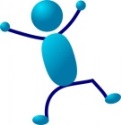 